তারিখঃ ৩০/১০/২০২২ইং                                                            শিক্ষা নিয়ে গড়বো দেশ                                                                                        শেখ হাসিনার বাংলাদেশব্যবস্থাপনা বিভাগসংশোধিত বিজ্ঞপ্তিএতদ্বারা অনার্স ১ম বর্ষ (সেশনঃ২০২১ – ২০২২) শিক্ষার্থীদের জানানো যাচ্ছে যে, আগামী ০১/১১/২০২২ইং তারিখে,মঙ্গলবার সকল ০৯:০০ টায় ক্লাশ শুরু হবে । উক্ত তারিখে ক্লাসে সকল শিক্ষার্থীদের ৩২০৪ নং কক্ষে  উপস্থিত থাকার নির্দেশ দেয়া হলো ।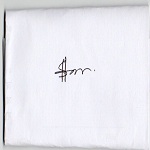 বিভাগীয় প্রধানব্যবস্থাপনা বিভাগইডেন মহিলা কলেজ, ঢাকা 